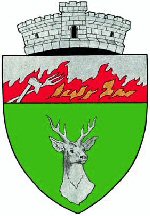 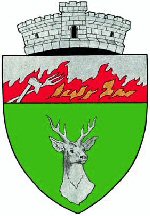 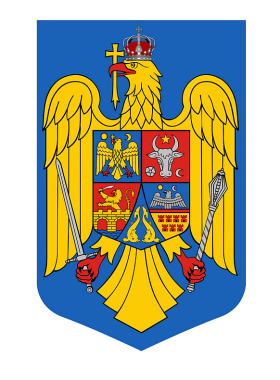 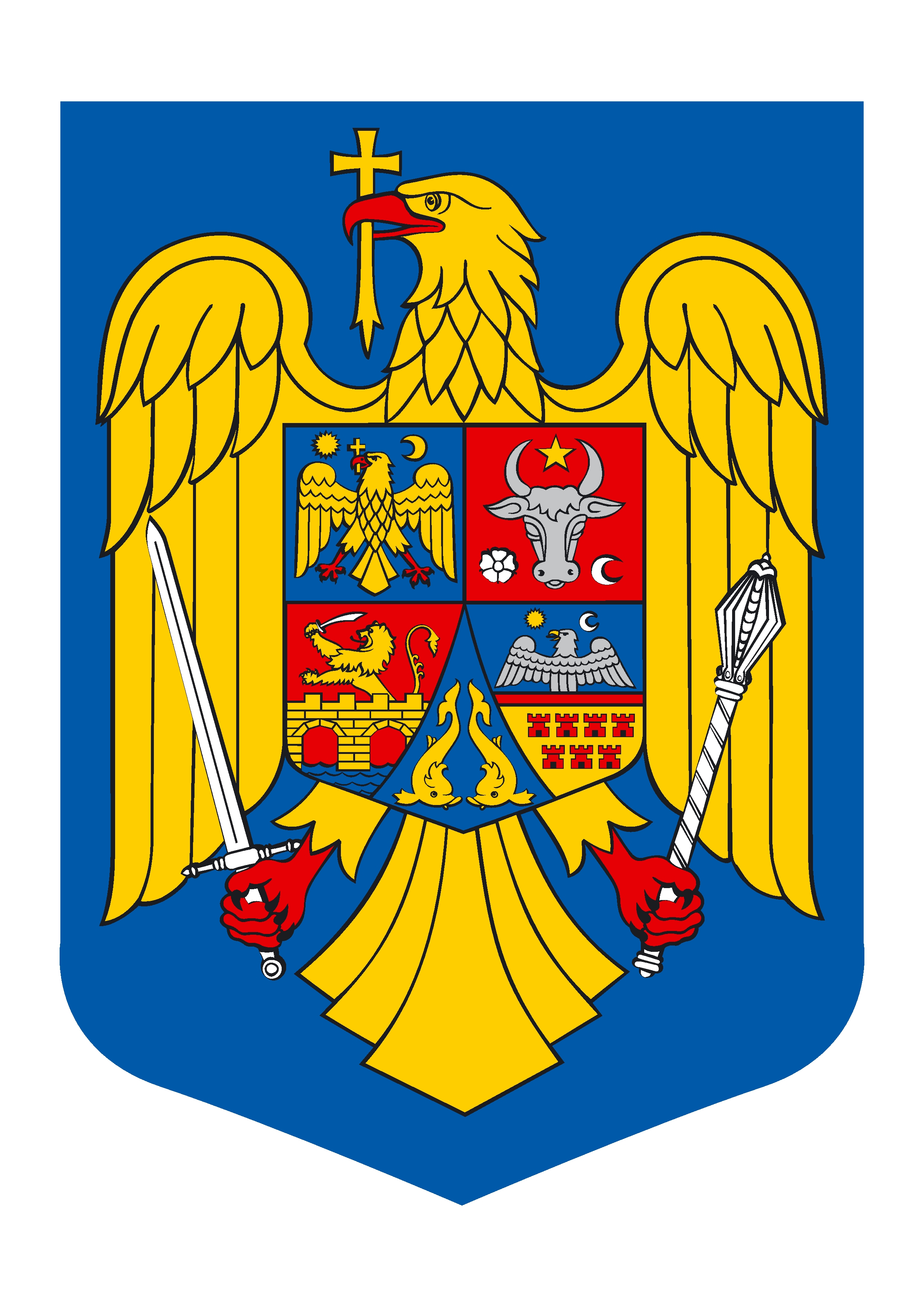 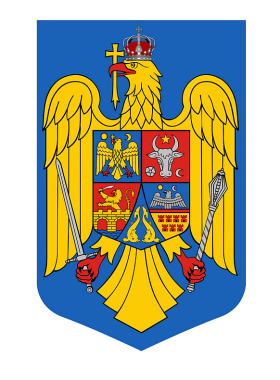 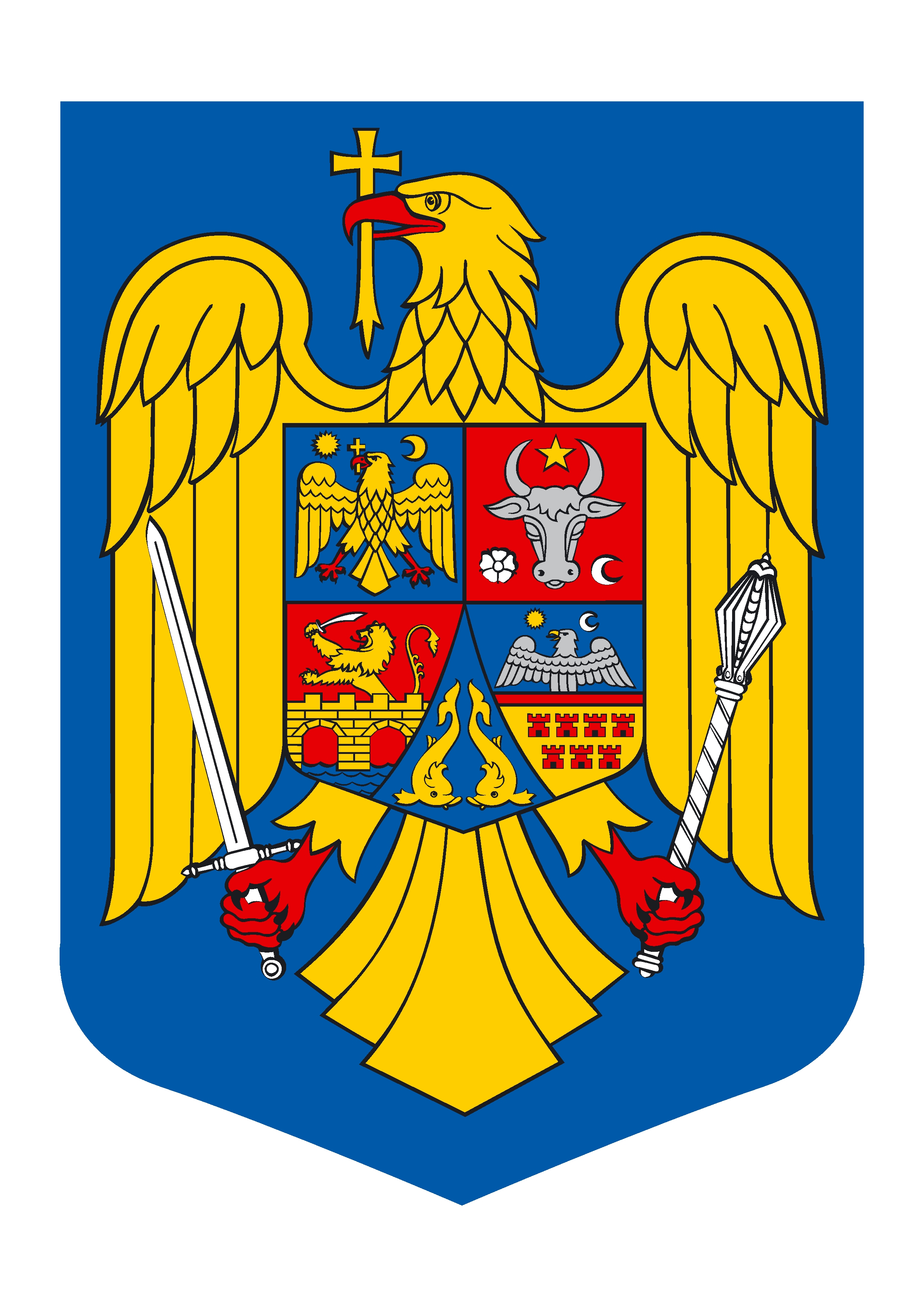 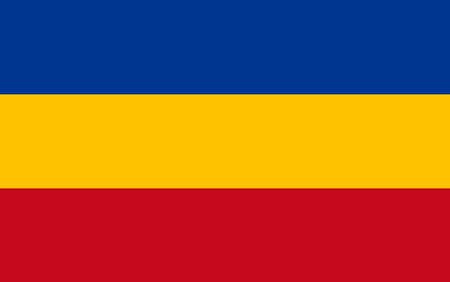 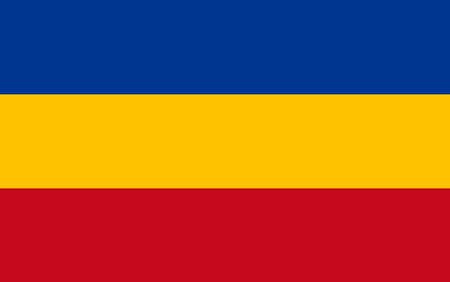 PROCES-VERBALal ședinței ordinare a Consiliului local al comunei Mehadica        Încheiat astăzi 27.01.2022, cu ocazia şedinţei ordinare a Consiliului local al comunei Mehadica.          Şedinţa a fost legal constituită, din totalul de 9 consilieri locali în funcţie, fiind prezenţi toți 9.        Şedinţa a fost convocată de primarul comunei Mehadica, în conformitate cu prevederile art. 133 alin. (2) lit. a) din OUG 57/2019 privind Codul administrativ.Ordinea de zi propusă este următoarea :Proiect de hotărâre privind aprobarea ordinii de zi;Iniţiator : dl. URECHIATU ION – primar;Proiect de hotărâre privind aprobarea procesului-verbal al ședinței anterioare a Consiliului local al comunei Mehadica;Prezintă: secretarul general al comunei Mehadica;Proiect de hotărâre privind aprobarea actului adiţional nr. 54 din 05.01.2022 la contractul nr.10891/30.12.2016 încheiat între Comuna Mehadica şi Direcţia Silvică Caraş-Severin prin Ocolul Silvic Mehadia;      Iniţiator : dl. URECHIATU ION – primar;Proiect de hotărâre privind modificarea și completarea Programului de achiziții publice la nivelul comunei Mehadica pe anul 2022;      Iniţiator : dl. URECHIATU ION – primar;Proiect de hotărâre privind înscrierea datelor în Registrul Agricol al comunei Mehadica, județul Caraş-Severin.     Iniţiator : dl. URECHIATU ION – primar;Proiect de hotărâre privind însuşirea Raportului privind activitatea desfășurată de asistenții personali ai persoanelor cu handicap grav pentru anul 2021.Iniţiator : dl. URECHIATU ION – primar;Proiect de hotărâre privind  aprobarea Planului de acţiuni si lucrări de interes local pe anul 2022, ce vor fi executate de către beneficiarii de ajutor social, conform Legii nr.416/2001, cu modificările si completările ulterioare ;    Iniţiator : dl. URECHIATU ION – primar;Întrebări, interpelări, petiţii şi informarea consilierilor;Se supune la vot ordinea de zi și se aprobă cu unanimitate de voturi.      Se prezintă procesul verbal al şedinţei anterioare, şi nefiind obiecţiuni , se aprobă cu unanimitate de voturi.       Se trece la punctul 3 de pe ordinea de zi. Se prezintă proiectul de hotărâre.     Se supune la vot Proiectul de hotărâre. Se aprobă cu : 8 voturi pentru, 1- abținere – Baderca Iancu.Se trece la punctul 4 de pe ordinea de zi. Se prezinta proiectul de hotărâre privind modificările și completările intervenite în Programul de achiziții pe anul 2022.Dnul Baderca Iancu – nu sunt lămurit în ceea ce presupune acest SCIM.Dna secretar – sunt  niste proceduri de sistem, proceduri operaționale, de lucru, pentru  activitățile desfășurate de personalul angajat în cadrul primariei. Avem și măsură de la Curtea de Conturi prin care ne obligă să întocmim și să implementăm acest SCIM.Se supune la vot Proiectul de hotărâre. Se aprobă cu : 7 voturi pentru, 2 – abțineri – Baderca Iancu, Vădrariu Ion.Cele două abțineri sunt doar pentru punctul 4 din anexa la Programul de achiziții ”Servicii de consultanță SCIM”, celelalte puncte se aprobă cu unanimitate de voturi.      Se trece la punctul 5 de pe ordinea de zi. Se prezinta proiectul de hotărâre împreună cu raportul întocmit de compartimentul de specialitate.Se supune la vot Proiectul de hotărâre. Se aprobă cu unanimitate de voturi.       Se trece la punctul 6 de pe ordinea de zi. Se prezinta proiectul de hotărâre împreună cu raportul întocmit de compartimentul de specialitate.Dnul Baderca Iancu – s-au făcut controale la persoanele care sunt angajate ca asistenți personali?Dna secretar – după cum știți pe postul de asistență socială nu este angajat nimeni, iar atribuțiile acestui post au fost delegate la alte persoane din primărie, prin urmare nu s-au făcut controale fizice la domiciliul acestor persoane.Se supune la vot Proiectul de hotărâre. Se aprobă cu unanimitate de voturi.      Se trece la punctul 7 de pe ordinea de zi. Se prezinta proiectul de hotărâre împreună cu planul de lucrări se se vor efectua de persoanele beneficiare de ajutor social, întocmit de compartimentul de specialitate.Se supune la vot Proiectul de hotărâre. Se aprobă cu unanimitate de voturi.  Se trece la punctul DiverseDnul Baderca Iancu – propun ca ședințele de consiliu să se filmezeDnii consilieri- propunerea rămâne în discuție.  Participă la ședință dnul Raita Lurențiu care a depus o cerere pentru concesionare/închiriere terenului aferent clădirii aparținând Cooperativei de Consum Teregova. Acesta a cumpărat clădirea și este noul proprietar.    Ia cuvântul dnul Raita Laurențiu pentru a-si susține cererea – având în vedere că terenul este al comunei Mehadica as dorii sa-l închiriez sau concesionez și să plătesc o redevență. Eu in prezent folosesc acest teren gratuit.iar daca dvs nu sunteți de acord sa mi-l inchiriați/concesionați eu o sa-l folosesc în continuare gratuit. Eu doresc sa fac un bine comunității, să aduc un venit la bugetul local.    Dnul Brînzan Petru – Din câte știm noi, Cooperativa are datorii față de bugetul local    Dnul Raita Laurențiu – da . când s-au făcut actele, un reprezentant al acestei cooperații a dat o declarație pe propria răspundere că nu au datorii, eu am aflat de datorii doar după ce am facut achizitia, când am venit la primărie. Dnii consilieri – rămâne să mai discutăm si vă vom anunța ulterior.Dnul Brînzan Petru – propun analizarea contractelor de concesiune, iar daca se constată ca au fost incălcate clauzele contractuale, reziierea ecelor contracte. Să se facă o listă cu cei care au pășune în concesiune și să vedem daca mai au efectivul de animale . Participă la ședință dnul Orza Nicolae. Acesta propune marirea limitei terenului intravilan al comunei Mehadica si stabilirea acestora în cadrul PUG-ului; trebuie alocati bani de la bugetul local pentru avizarea acestui PUG. Dnul Ghimboașă Iosif – propun sa avem in vedere pentru acest an intabularea poienilor de pe raza UAT Mehadica.    Nu mai sunt înscrieri la cuvânt.    Se declară şedinţa închisă.27 IANUARIE 2022PREŞEDINTE DE ŞEDINŢĂ                                   SECRETAR GENERAL AL COMUNEIBRÎNZAN PETRU                                                     FANDEL DRĂGHICI VALENTINA                                             